                  JEDILNIK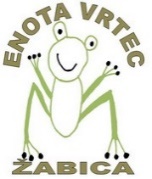 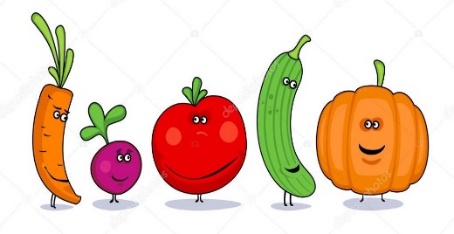     od 27. do 31. marca27.3.2023ZajtrkPolenta kuhana na **mleku27.3.2023MalicaBanana 27.3.2023KosiloKorenčkova juha, testenine z bolonjsko omako, **zelena solata z radičem27.3.2023Pop. malica**Jabolko, pletena štručka28.3.2023ZajtrkRženi kruh, mesno-zelenjavni namaz, čaj z limono28.3.2023Malica**Hruška28.3.2023KosiloPuranje kocke v smetanovi omaki, kuskus, *bio zelje v solati28.3.2023Pop. malica**Medenka, mlečna štručka29.3.2023ZajtrkKraljeva temna štručka, *bio navadni kefir29.3.2023MalicaPomaranča29.3.2023KosiloGoveja juha, piščančji paprikaš, *bio bulgur, rdeča pesa29.3.2023Pop. malicaTopljeni sir, ajdov kruh z orehi30.3.2023Zajtrk*Bio pirin kruh, šipkova marmelada, *bio maslo, *bio mleko30.3.2023MalicaKivi30.3.2023KosiloFile lososa, pire krompir, kremna špinača30.3.2023Pop. malicaMandarine, *bio kakavovo pecivo31.3.2023ZajtrkČrni kruh, umešana jajca, rezine korenja, čaj31.3.2023MalicaPomaranča31.3.2023KosiloKrompirjev golaž, pisan kruh, pecivo s kokosom31.3.2023Pop. malica*Bio sadni jogurt, grisiniAlergeni iz priloge II po Uredbi 1169/2011/E so označeni na Seznamu jedi ki povzročajo alergije ali preobčutljivost in se nahaja na oglasni deski v jedilnici. Označevanje ekoloških živil na jedilniku je v skladu s pogoji označevanja ekoloških živil Ministrstva za kmetijstvo, gozdarstvo in prehrano. Naročamo sezonsko sadje. Zaradi objektivnih razlogov lahko pride do spremembe jedilnika.Legenda:                 * ekološko živilo                ** lokalno živilo                *** živila iz sheme kakovostAlergeni iz priloge II po Uredbi 1169/2011/E so označeni na Seznamu jedi ki povzročajo alergije ali preobčutljivost in se nahaja na oglasni deski v jedilnici. Označevanje ekoloških živil na jedilniku je v skladu s pogoji označevanja ekoloških živil Ministrstva za kmetijstvo, gozdarstvo in prehrano. Naročamo sezonsko sadje. Zaradi objektivnih razlogov lahko pride do spremembe jedilnika.Legenda:                 * ekološko živilo                ** lokalno živilo                *** živila iz sheme kakovostAlergeni iz priloge II po Uredbi 1169/2011/E so označeni na Seznamu jedi ki povzročajo alergije ali preobčutljivost in se nahaja na oglasni deski v jedilnici. Označevanje ekoloških živil na jedilniku je v skladu s pogoji označevanja ekoloških živil Ministrstva za kmetijstvo, gozdarstvo in prehrano. Naročamo sezonsko sadje. Zaradi objektivnih razlogov lahko pride do spremembe jedilnika.Legenda:                 * ekološko živilo                ** lokalno živilo                *** živila iz sheme kakovost